Remember! Think about the most efficient method to use. Will it be easier to count on or count back?                               What is the difference between?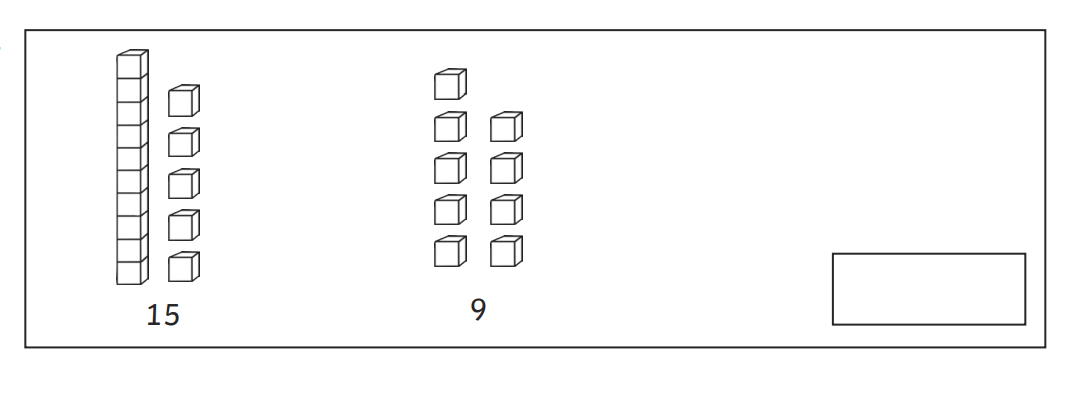          What is the difference between?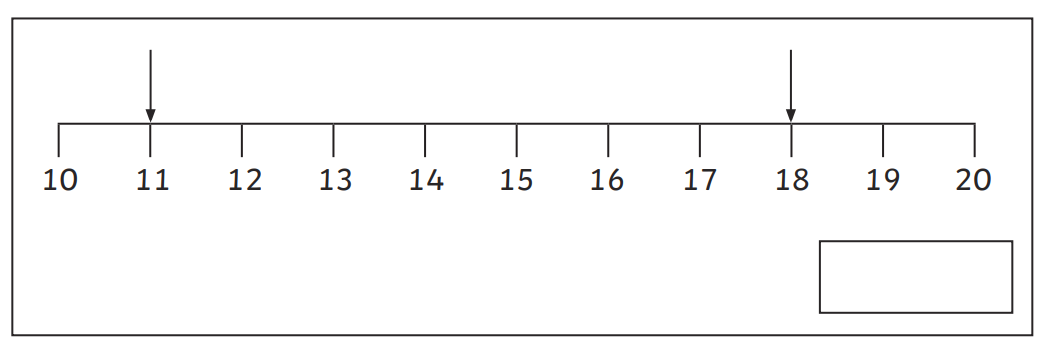 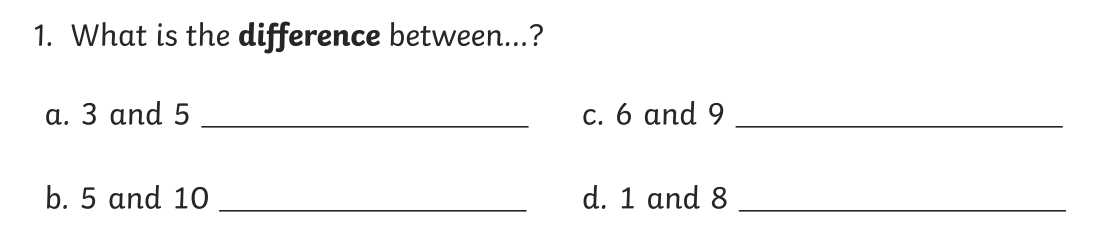 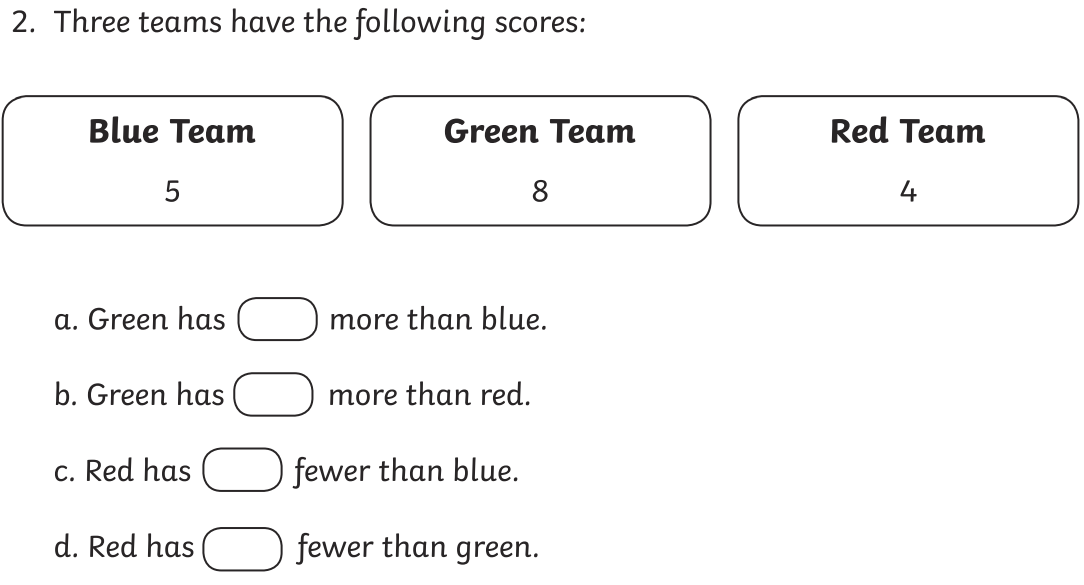 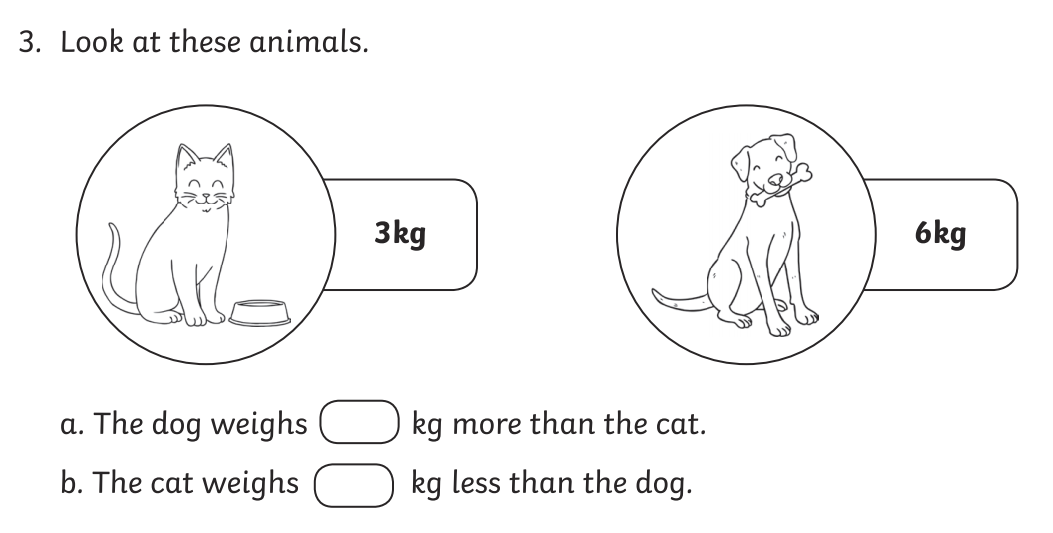 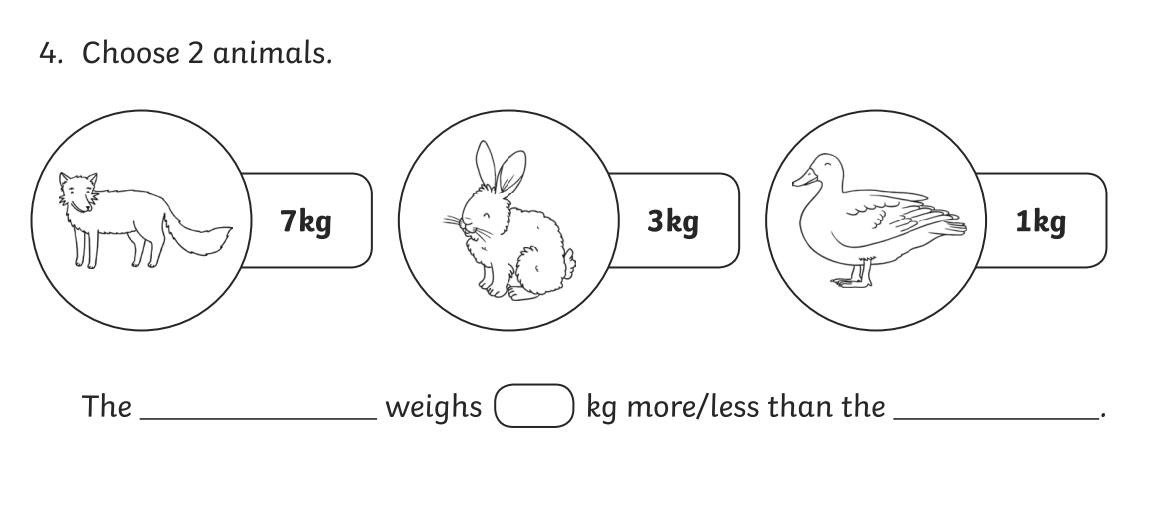 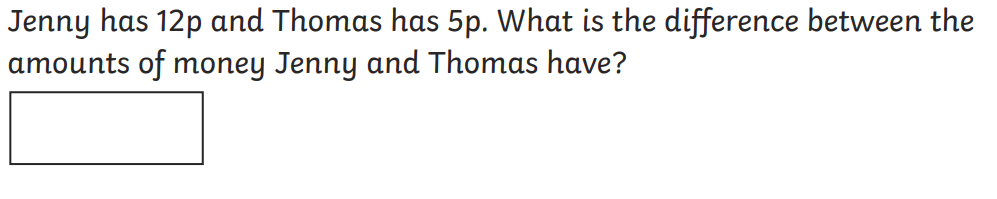 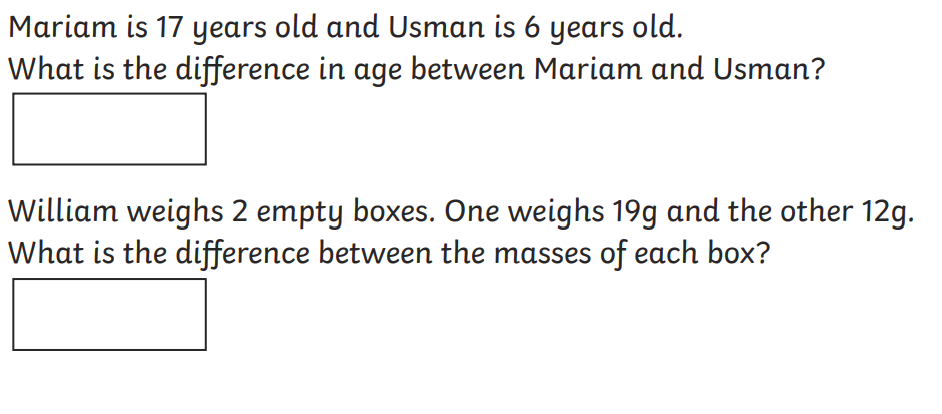 13.01.2021	Level 1LI: To find the difference between two numbersSteps to success:I can find the difference by solving problems using numbers up to 10. (Level 1)I can find the difference by solving problems using 1 and 2 digit numbers. (Level 2)I can find the difference by solving problems using the most efficient method to help me. (Level 3) Reasoning and problem solving: can you explain your answers?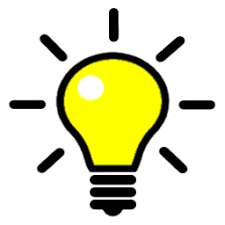 